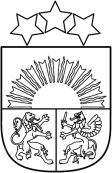 Valsts policijas koledžaRīgāGrozījumi Valsts policijas koledžas  2019.gada 10.aprīļa reglamentā Nr.3 “Valsts policijas koledžas reglaments’’		Izdots saskaņā ar Valsts pārvaldes iekārtas likuma 75.panta otro daļuIzdarīt Valsts policijas koledžas 2019.gada 10.aprīļa reglamentā Nr.3 “Valsts policijas koledžas reglaments’’ šādus grozījumus:1.svītrot 6.2. apakšpunktu.2.Papildināt 7.punktu ar jaunu 7.5 apakšpunktu šādā redakcijā: “7.5. Kinoloģijas nodaļa”.Saskaņots ar Valsts policiju 2019.gada 5.septembrī (atzinums Nr.20/455652)Direktora p.i.								               A.SudārsŠIS DOKUMENTS IR PARAKSTĪTS AR ELEKTRONISKO PARAKSTU UN SATUR LAIKA ZĪMOGUAļona Pavlova, 67219634alona.pavlova@koledza.vp.gov.lv09.09.201919.09.2019                                          Reglaments Nr. 15